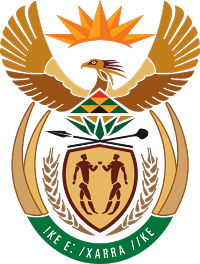 MINISTRY FOR COOPERATIVE GOVERNANCE AND TRADITIONAL AFFAIRSREPUBLIC OF SOUTH AFRICANATIONAL ASSEMBLYQUESTION FOR WRITTEN REPLYQUESTION NUMBER 185/2019185. Dr A Lotriet (DA) to ask the Minister of Cooperative Governance and Traditional Affairs:(a) What (i) preventative maintenance and (ii) routine maintenance is being conducted on electrical substations within the boundaries of the City of Ekurhuleni by the City and Eskom, (b) when last was each substation maintained by the City, (c) what is the frequency of the City’s maintenance actions and (d) what records or proof of such actions are being kept by the City?						NW1143EREPLY:The information requested by the Honourable Member is not readily available in the Department. The information will be submitted to the Honourable Member as soon as it is availableThank you